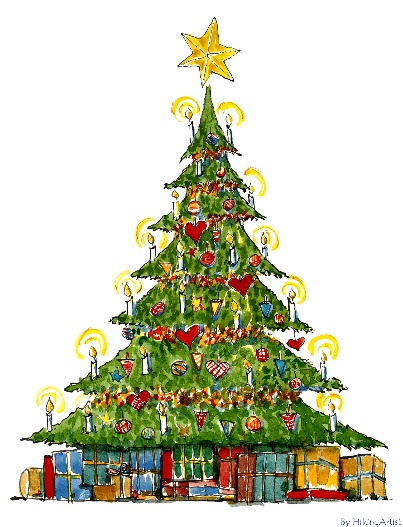 Torsdagen den 29 november mellan klockan 15.00 och 17.30 håller vi glöggrytan varm ute på skolgården. Passa på att mysa in julmånaden tillsammans med ditt/dina barn genom att dricka lite glögg och umgås med andra föräldrar och barn en stund. Ni som hämtar tidigare den dagen får komma tillbaka senare om ni vill. VÄLKOMNA! 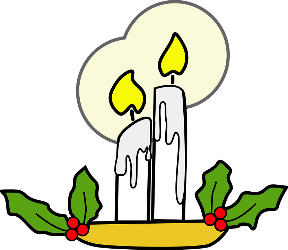 